Every Day is Earth Day! 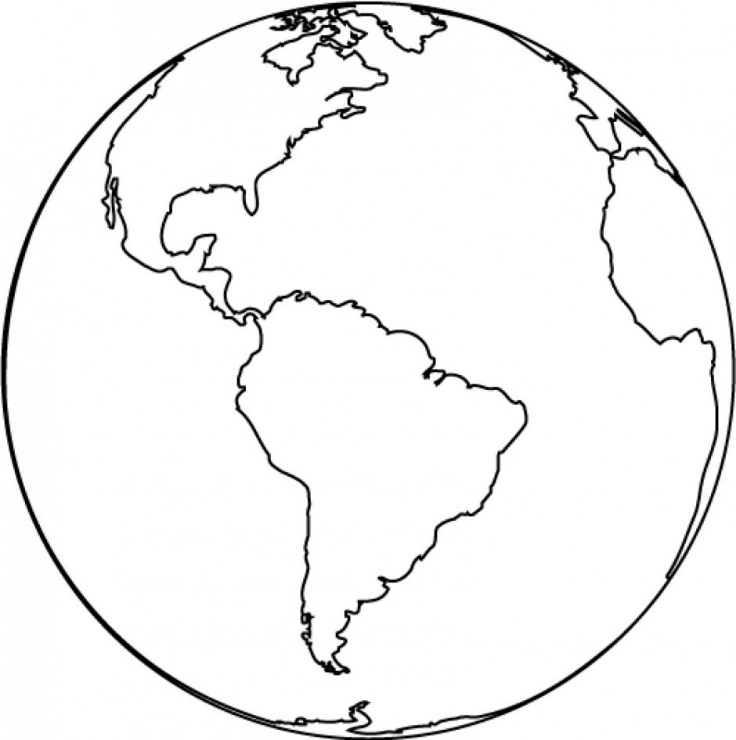 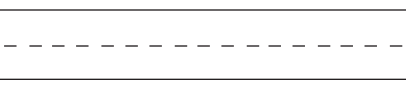 will help the Earth by 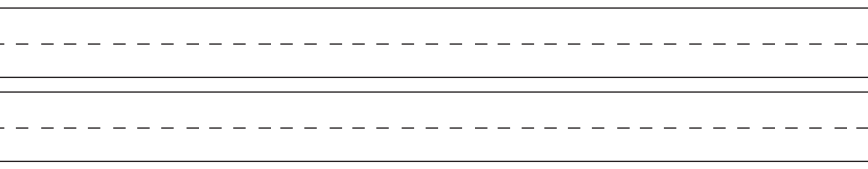 